Қысқа мерзімді жоспарБілім беретін мекемеБілім беретін мекеме«№30 ЖББМ» КММ«№30 ЖББМ» КММ«№30 ЖББМ» КММ«№30 ЖББМ» КММ«№30 ЖББМ» КММБөлім:Бөлім:Өркениет: даму ерекшеліктеріӨркениет: даму ерекшеліктеріӨркениет: даму ерекшеліктеріӨркениет: даму ерекшеліктеріӨркениет: даму ерекшеліктеріПедагогтің аты-жөніПедагогтің аты-жөніЖарылғасын З.АЖарылғасын З.АЖарылғасын З.АЖарылғасын З.АЖарылғасын З.АКүні:Күні:21.12.2023ж21.12.2023ж21.12.2023ж21.12.2023ж21.12.2023жСынып:10 «А»Сынып:10 «А»Қатысушылар саны: 24Қатысушылар саны: 24Қатыспағандар саны:Қатыспағандар саны:Қатыспағандар саны:Сабақтың тақырыбыСабақтың тақырыбыДәстүрлі қазақ қоғамының этноәлеуметтік ұйымдасуы (зерттеу сабағы)Дәстүрлі қазақ қоғамының этноәлеуметтік ұйымдасуы (зерттеу сабағы)Дәстүрлі қазақ қоғамының этноәлеуметтік ұйымдасуы (зерттеу сабағы)Дәстүрлі қазақ қоғамының этноәлеуметтік ұйымдасуы (зерттеу сабағы)Дәстүрлі қазақ қоғамының этноәлеуметтік ұйымдасуы (зерттеу сабағы)Оқу бағдарламасына сәйкес оқыту мақсаттарыОқу бағдарламасына сәйкес оқыту мақсаттарыДәстүрлі қазақ қоғамының этноәлеуметтік ұйымдасуыДәстүрлі қазақ қоғамының этноәлеуметтік ұйымдасуыДәстүрлі қазақ қоғамының этноәлеуметтік ұйымдасуыДәстүрлі қазақ қоғамының этноәлеуметтік ұйымдасуыДәстүрлі қазақ қоғамының этноәлеуметтік ұйымдасуыСабақ мақсаттарыСабақ мақсаттарыҚазақ хандығындағы әлеуметтік топтарды жіктеп, қоғамдағы қызметін талдауҚазақ хандығындағы әлеуметтік топтарды жіктеп, қоғамдағы қызметін талдауҚазақ хандығындағы әлеуметтік топтарды жіктеп, қоғамдағы қызметін талдауҚазақ хандығындағы әлеуметтік топтарды жіктеп, қоғамдағы қызметін талдауҚазақ хандығындағы әлеуметтік топтарды жіктеп, қоғамдағы қызметін талдауБағалау  критерийлері Бағалау  критерийлері Қазақ хандығы тұсындағы, қазіргі Қазақстандағы басқару жүйесін салыстырып кем дегенде 2-4 өзгерісті анықтайды;Тірек сөздерді қолданып, баға береді: хан, сұлтан, ақсүйек, қарасүйек, би, батыр, құл, төленгіт, төреҚазақ хандығы тұсындағы, қазіргі Қазақстандағы басқару жүйесін салыстырып кем дегенде 2-4 өзгерісті анықтайды;Тірек сөздерді қолданып, баға береді: хан, сұлтан, ақсүйек, қарасүйек, би, батыр, құл, төленгіт, төреҚазақ хандығы тұсындағы, қазіргі Қазақстандағы басқару жүйесін салыстырып кем дегенде 2-4 өзгерісті анықтайды;Тірек сөздерді қолданып, баға береді: хан, сұлтан, ақсүйек, қарасүйек, би, батыр, құл, төленгіт, төреҚазақ хандығы тұсындағы, қазіргі Қазақстандағы басқару жүйесін салыстырып кем дегенде 2-4 өзгерісті анықтайды;Тірек сөздерді қолданып, баға береді: хан, сұлтан, ақсүйек, қарасүйек, би, батыр, құл, төленгіт, төреҚазақ хандығы тұсындағы, қазіргі Қазақстандағы басқару жүйесін салыстырып кем дегенде 2-4 өзгерісті анықтайды;Тірек сөздерді қолданып, баға береді: хан, сұлтан, ақсүйек, қарасүйек, би, батыр, құл, төленгіт, төреҚұндылықтары дарыту Құндылықтары дарыту жұптық/топтық жұмыстарды және бағалауды ұйымдастыру арқылы ынтымақтастық, сыйластық  пен академиялық шындықты дамытужұптық/топтық жұмыстарды және бағалауды ұйымдастыру арқылы ынтымақтастық, сыйластық  пен академиялық шындықты дамытужұптық/топтық жұмыстарды және бағалауды ұйымдастыру арқылы ынтымақтастық, сыйластық  пен академиялық шындықты дамытужұптық/топтық жұмыстарды және бағалауды ұйымдастыру арқылы ынтымақтастық, сыйластық  пен академиялық шындықты дамытужұптық/топтық жұмыстарды және бағалауды ұйымдастыру арқылы ынтымақтастық, сыйластық  пен академиялық шындықты дамытуСабақтың барысыСабақтың барысыСабақтың барысыСабақтың барысыСабақтың барысыСабақтың барысыСабақтың барысыСабақтың кезеңі/ уақытПедагогтің әрекетіПедагогтің әрекетіОқушының әрекетіОқушының әрекетіБағалауРесурстарСабақтың  басыҰйымдастыру кезеңіҚызығушылықты ояту.8 мин.Үй жұмысын тексеру Постер арқылы тапсырманы қорғау «Миға шабуыл»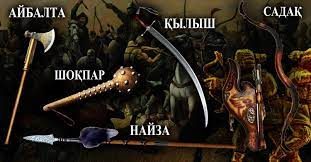 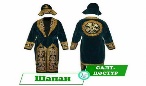 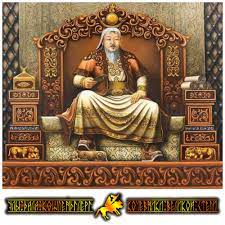 Бұл суретте не көріп тұрсыздар?Қандай сезім туындауда?Қандай сөйлем құрастыра аласыз? «Билер» «Батырлар» «Хандар» тобыҮй жұмысын тексеру Постер арқылы тапсырманы қорғау «Миға шабуыл»Бұл суретте не көріп тұрсыздар?Қандай сезім туындауда?Қандай сөйлем құрастыра аласыз? «Билер» «Батырлар» «Хандар» тобыОқушылар өз ойларын ортаға салады.Оқушылар жауаптары арқылы жаңа тақырыпқа көшуОқушылар өз ойларын ортаға салады.Оқушылар жауаптары арқылы жаңа тақырыпқа көшуҚБ «Мадақтау»Тақырыптық суреттерСабақтың  ортасыЖаңа сабақ28 минОқушылар назарына әлеуметтік топтардың өмірін сипаттайтын суреттері, анықтамалар мен ұғымдар («хан», «сұлтан», «би», «батыр», «қараша», «төлеңгіт») ұсынылады. 1-Тапсырма                           Әлеуметтік топтарды қоғамдық қызметіне қарай сәйкестендіріңіз.    https://Learningapps.org/watсh әдісімен орындау                         2-Тапсырма                                              Әр топты өзіне сәйкес келетін қалташаға салыңыз3-Тапсырма. Әкімшілік құрылымды  ретімен орналастырыңыз:                              Ата-қонысҰлысРуАрыс немесе тайпаЖүзОтбасыАуыл4-Тапсырма Тест орындауКөрініс. «Қазақ хандығының құрылуы»Оқушылар назарына әлеуметтік топтардың өмірін сипаттайтын суреттері, анықтамалар мен ұғымдар («хан», «сұлтан», «би», «батыр», «қараша», «төлеңгіт») ұсынылады. 1-Тапсырма                           Әлеуметтік топтарды қоғамдық қызметіне қарай сәйкестендіріңіз.    https://Learningapps.org/watсh әдісімен орындау                         2-Тапсырма                                              Әр топты өзіне сәйкес келетін қалташаға салыңыз3-Тапсырма. Әкімшілік құрылымды  ретімен орналастырыңыз:                              Ата-қонысҰлысРуАрыс немесе тайпаЖүзОтбасыАуыл4-Тапсырма Тест орындауКөрініс. «Қазақ хандығының құрылуы»Оқушылар ақпараттық мәтінмен жұмыс жасайдыОқушылар өз жұмыстарының қорытындыларын сынып алдында қорғайды. Дескриптор: 1.Әлеуметтік топтарды қоғамдық қызметіне қарай сәйкестендіреді.Дескриптор:2.Әр топты өзіне сәйкес келетін қалташаға салады.3.Әкімшілік құрылымды  ретімен орналастырады4.Берілген тест сұрақтарына жауап береді.Оқушылар рөлдерді сомдау арқылы дәстүрлі қазақ қоғамын сипаттайдыОқушылар ақпараттық мәтінмен жұмыс жасайдыОқушылар өз жұмыстарының қорытындыларын сынып алдында қорғайды. Дескриптор: 1.Әлеуметтік топтарды қоғамдық қызметіне қарай сәйкестендіреді.Дескриптор:2.Әр топты өзіне сәйкес келетін қалташаға салады.3.Әкімшілік құрылымды  ретімен орналастырады4.Берілген тест сұрақтарына жауап береді.Оқушылар рөлдерді сомдау арқылы дәстүрлі қазақ қоғамын сипаттайдыҚБ Мұғалім оқушылар жауабын мұқият тыңдап кері байланыс беріп отырады Оқушылар өзін-өзі бағалайдыҚБ «Ең үздік жауап»ҚБ «Өзін-өзі бағалау»«Өзін-өзі бағалау»МадақтауBilim Land бейнеролик https://www.youtube.com/watch?v=DpLTY0vcАқпараттық мәтінҮлестірмелі қағаздарСуреттерТірек-сызбаларКестеКартаҚБ парағыСабақтың  соңыҚорытынды Рефлексия4 мин.Қазақ хандығы тұсындағы, қазіргі Қазақстандағы басқару жүйесін салыстырып кем дегенде 2 өзгерісті анықтауКері байланыс«Ватцап әдісі»  смс бөлісуБілмеймін .......Білемін .....Түсінемін .....Түсінемін және қолдана аламын ....Қазақ хандығы тұсындағы, қазіргі Қазақстандағы басқару жүйесін салыстырып кем дегенде 2 өзгерісті анықтауКері байланыс«Ватцап әдісі»  смс бөлісуБілмеймін .......Білемін .....Түсінемін .....Түсінемін және қолдана аламын ....Қазақ хандығы тұсындағы, қазіргі Қазақстандағы басқару жүйесін салыстырып кем дегенде 2 өзгерісті анықтайды;Не білгенін, не білгісі келетінін жазады.Қазақ хандығы тұсындағы, қазіргі Қазақстандағы басқару жүйесін салыстырып кем дегенде 2 өзгерісті анықтайды;Не білгенін, не білгісі келетінін жазады.Оқушылар бағалау критерийлерімен  өз деңгейлерін  бағалайды Конспект Үй тапсырмасыДәстүрлі қазақ қоғамының этноәлеуметтік ұйымдасуыДәстүрлі қазақ қоғамының этноәлеуметтік ұйымдасуы